Об утверждении предельных цен (тарифов) на платные услуги, оказываемые автономным учреждением «Городской Дворец культуры» города Канаш Чувашской РеспубликиВ соответствии с Федеральным законом от 06.10.2003 № 131-ФЗ «Об общих принципах организации местного самоуправления в Российской Федерации», в соответствии с решением Собрания депутатов города Канаш Чувашской Республики от 28 января 2011 года №5/2 «О порядке принятия решения об установлении цен (тарифов) на услуги муниципальных предприятий и учреждений города Канаш», Администрация города Канаш Чувашской Республики постановляет:1. Установить предельные цены (тарифы) на платные услуги, оказываемые автономным учреждением «Городской Дворец культуры» города Канаш Чувашской Республики, согласно приложению.2. Признать утратившим силу постановление администрации города Канаш Чувашской Республики от 30.09.2019 г. №1074 «Об утверждении предельных цен на платные услуги, оказываемые автономным учреждением «Городской Дворец культуры» города Канаш Чувашской Республики».3. Контроль за исполнением настоящего постановления возложить на начальника МКУ «Отдел культуры администрации г. Канаш» Т.В. Векову.4. Настоящее постановление вступает в силу после его официального опубликования.Глава города                                                                                                   В.Н. МихайловПриложение Утвержден постановлением администрации  города Канаш Чувашской Республикиот                    _ №ПРЕЙСКУРАНТ ЦЕНна платные услуги, оказываемые автономным учреждением «Городской Дворец культуры» города Канаш Чувашской Республики.Чӑваш РеспубликинКАНАШ ХУЛААДМИНИСТРАЦИЙĔЙЫШĂНУ___ __ №_______Канаш хули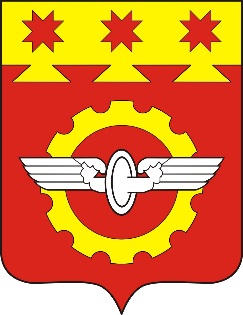 АДМИНИСТРАЦИЯГОРОДА КАНАШ                                                                                                                                     Чувашской РеспубликиПОСТАНОВЛЕНИЕ___         _№__________    город Канаш№ п/пНаименование услугЕдиницаизмеренияСтоимость  руб.1234УСЛУГИ ПО ОРГАНИЗАЦИИ ДЕЯТЕЛЬНОСТИ КУЛЬТУРНО-ДОСУГОВЫХ ФОРМИРОВАНИЙУСЛУГИ ПО ОРГАНИЗАЦИИ ДЕЯТЕЛЬНОСТИ КУЛЬТУРНО-ДОСУГОВЫХ ФОРМИРОВАНИЙУСЛУГИ ПО ОРГАНИЗАЦИИ ДЕЯТЕЛЬНОСТИ КУЛЬТУРНО-ДОСУГОВЫХ ФОРМИРОВАНИЙУСЛУГИ ПО ОРГАНИЗАЦИИ ДЕЯТЕЛЬНОСТИ КУЛЬТУРНО-ДОСУГОВЫХ ФОРМИРОВАНИЙ1Клубные формирования художественной направленности:Клубные формирования художественной направленности:Клубные формирования художественной направленности:1.1Танцевальный коллективчел/месяц1000,01.2Вокальная студиячел/месяц1000,01.31.4Занятие в различных кружках и студиях:инструментальное исполнительствоиндивидуальная оплата одного занятиячел/месяцчел1000,0125,0УСЛУГИ МАССОВОГО ХАРАКТЕРАУСЛУГИ МАССОВОГО ХАРАКТЕРАУСЛУГИ МАССОВОГО ХАРАКТЕРАУСЛУГИ МАССОВОГО ХАРАКТЕРА2Вечера отдыха:Вечера отдыха:Вечера отдыха:2.1Молодежная дискотекас развлекательной программойчел.150,0 -250,0Игровые программы3Организация детских игровых программ:Организация детских игровых программ:Организация детских игровых программ:3.1Игровая программа с ведущим (1 час)группа1500,03.2Новогодние театрализованные представления:спектакль;танцевально-развлекательная программачел.чел.200,0150,04Показ спектаклей, концертов и концертных программ, кинопрограмм и иных зрелищных культурно-просветительских программ:Показ спектаклей, концертов и концертных программ, кинопрограмм и иных зрелищных культурно-просветительских программ:Показ спектаклей, концертов и концертных программ, кинопрограмм и иных зрелищных культурно-просветительских программ:4.1Проведение концертов, спектаклей, цирковых представлений, профессиональных артистов и коллективов (стоимость зависит от качества программы)% от валового сбора фиксированная ставка15-20%8000 руб.4.2Концерт творческих коллективов художественной самодеятельности(1 ч, без стоимости транспортных услуг)по заказупо билетаммероприятиечел.от 5000,0100,0 - 150,04.3Фестиваль, спектакль, шоу-программа с участием творческих коллективов художественной самодеятельности ДКчел.100,0 – 150,04.4Организационный сбор за участие в городских конкурсах: один участникс коллектива до 5 человек               свыше  5 человекчел.300,0500,01000,0Постановочные работыПостановочные работыПостановочные работы5Постановочные работы юбилейных, тематических, праздничных вечеров и профессиональных праздников для предприятий и организаций:Постановочные работы юбилейных, тематических, праздничных вечеров и профессиональных праздников для предприятий и организаций:Постановочные работы юбилейных, тематических, праздничных вечеров и профессиональных праздников для предприятий и организаций:5.1Звуковое оформление мероприятия(подбор фонограмм, микрофоны)1 час2000,05.2Световое оформление мероприятия1 час2000,05.3Использование мультимедийного оборудования1 час1000,05.4Работа ведущих:торжественная частьтанцевально-развлекательная программа(без учета стоимости призов)1 час1 час2000,02000,05.5Проведение репетиционных мероприятий1 час1000,0ПРОЧИЕ УСЛУГИПРОЧИЕ УСЛУГИПРОЧИЕ УСЛУГИПРОЧИЕ УСЛУГИ6Хозяйственное и техническое использование помещений ДК:Хозяйственное и техническое использование помещений ДК:Хозяйственное и техническое использование помещений ДК:6.1Зрительный зал1 час1500,06.2Танцевальный зал1 час1000,06.3Репетиционный зал1 час1000,06.4Конференц-зал (Малый Зал)1 час1000,06.5Использование помещений для проведения фотосессий выпускников, молодоженов и др.группа1000 ,07Использование помещений АУ «ГДК»Использование помещений АУ «ГДК»Использование помещений АУ «ГДК»7.1Использование фойе для проведения выставок-продажСопутствующие услуги:оформление рекламного стендаразвозка рекламы по городуне более 100 кв.м.1 шт.50 листов800,0 руб./час4000,0 руб./день400,01000,08Использование территорий прилегающей кАУ «ГДК»8.1.Использование территорий для проведения выставок -продаж для организации питания, торговли1 м2200,0либо  на основании оценки стоимости8.2.Сервисное обслуживание посетителей, пользование платными туалетами на парковой территории1 пос.10,09Услуги по заявкам частных лиц, предприятий и организаций (без стоимости транспортных услуг):Услуги по заявкам частных лиц, предприятий и организаций (без стоимости транспортных услуг):Услуги по заявкам частных лиц, предприятий и организаций (без стоимости транспортных услуг):9.1.Организация встречи с хлебом-солью(1 чел. в костюме, без стоимости каравая)0,5 часа500,09.2.Поздравление на дому (15 мин):костюмированное (1 чел.)с ростовой куклой (1 чел.)чел.чел.1000,01500,09.3.«Дед Мороз приходит в дом» (15 мин.)чел.2500,09.4.Новогоднее театрализованное представлениедо 30 чел.31-50 чел.51-60 чел.61-70 чел.71-80 чел.81-90 чел.91-100 чел.свыше 100 ч.5 000,07 000,08 000,09 000,010 000,011 000,012 000,015 000,09.5.Создание оранжировкиусл.3000,09.6.Запись фонограммыусл.3000,09.7.Концертное выступление коллективов художественной самодеятельности:соло, танцевальная паравокальный, танцевальный коллективоркестр, ансамбль1 номер1 номер      1 час500,01000,03000,09.8.Обслуживание мероприятий:работа звукооператораработа светоператораработа музыкантазвуковое обеспечениесветовое обеспечение1 час1 час1 час1 час1 час1000,01000,01000,02000,02000,010Предоставление культинвентаря во временное пользование(1 час):Предоставление культинвентаря во временное пользование(1 час):Предоставление культинвентаря во временное пользование(1 час):10.1Сценические костюмы и аксессуары1 ед./сут.100,0 - 300,010.2Ростовые куклы1 ед./сут.1000,0